Nomair 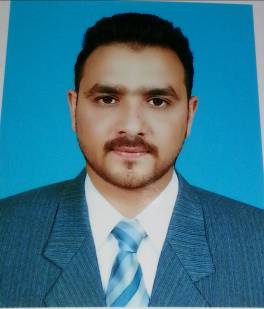 Engineering in Telecommunication and NetworksVoice:     +971501685421EMAIL:  nomair.343847@2freemial.com Visa Status: VisitObjective:Seeking a challenging position in the field of surveillance system, networkingand IT Management where I could utilize my experience, technical knowledge and skill that prove myself as an asset for the organization.Technical Proficiencies:Installation and configuration IPC and software configuration of biometric access control system, and Uvss, etc. Project budgeting, Network design, Trouble shooting, Router Configuration Ethics to work with corporate sector, Knowledge about HSC and Safety RulesProfessional Experience:I have 11  Months experience as IT Administrator  with Indus College of Science and CommerceOrganization:        Indus College of Science and CommerceDesignation:          IT AdministratorDuration:                12 Dec 2015 to 30 Nov 2016Job Responsibilities:Troubleshoot and resolve hardware, connections, printers and software issuesUpdate network applications as requiredTroubleshoot and resolve all problems encountered with hardware and software.  Replace or repair defective parts and equipment.Conduct technology training for StudentsProvide support to the Technology teamAssist in the development of training coursework and materials for the students related to Computers FieldsComply with continuing education requirementsIncrease efficiencies, technical ability and interpersonal skillsPerform routine server monitoring and performance benchmarkingMonitor and remove virus, spyware, and other non-authorized softwareComplete special projects as requestedI have also 10 Months experience as Technical support Engineer  with Digital linksOrganization: Digital Links Pvt LimitedDesignation: Technical Support EngineerDuration: 2 Nov 2014 to 5 Sep 2015Digital Links (Private) Limited is a specialized Security Surveillance Providing organization providing critical services to Government and corporate Sector of Pakistan in Security Surveillance. Company is sole importer and distributor of Hik-vision in Pakistan and positioned as a sub cone of company.Job Responsibilities:Complete Network design , Wiring Design and Load Management of ProjectConducting the survey of site and proposing complete surveillance solutionComplete video wall solutionResponsible of Project Bidding and Demonstration with corporate sectorIntegration of CCTV and Access control with software  (Hik-vision)Testing Newly launched software by the companyTesting of newly launched technology CCTV (GSM and wifi based )Provide technical support to customersMajor projects done as a project Engineer are Centaurs Mall Islamabad, KSB pumps Hassan Abdal , Best way Cement HattarComplete knowledge of protocolI have 5 month experience as  sales engineer with digital links ( Hik-Vision)Organization:       Digital Links Pvt LimitedDesignation:         Sales EngineerDuration:               6 June 2014 to 1 Nov 2014 Job Responsibilities:Preparation of  BOQ, Cost Control, Document control, inspection requests/submittals and carrying out inspection with ConsultantVerification of Monthly Invoices of Sub-contractors.Keep track of project as per planning schedule and coordinate with higher management.Presentation of product specification to the clientsco-ordinate and organize appointments and meetingstype documents, reports and correspondenceupdate and maintain databases such as mailing lists, contact lists and client informationUpdate daily sales , daily agendas ,daily activities and daily progress of employees3 months Experience of software configuration and commissioning of vendor ZTE Islamabad (ZHONGXING TELECOM CHINAEducation:BS telecommunications and Networks IQRA University Islamabad, Pakistan.H.S.S.C (Computer Science) in 2009 from FBISE Islamabad.S.S.C (Science) in 2007 from FBISE IslamabadTechnical Knowledge:Installation and configuration of Cisco switches(Basic Configuration, Encryption Security, Port Security,)Remote Access (Telnet,SSH)Configuration of Static and dynamic Routing   Protocols( RIP ,OSPF ,EIGRP,NAT,ACL)Routers, Switches and BridgesLAN & WANWorking Knowledge of window’s servers, Active Directory, Domain Controller, DHCP, File ServersInstallation  and Configuration of CCTV and Digital IP Cameras along with NetworksComputer Skills:Installation and Working with Windows 98, 2000, Windows XP,Windows7Microsoft Office.97, 2000, 2003,2007,2010,2013Software’s ,  Turbo C, Cisco Packet Tracer,GNS,Matlab, javaCertificate:Cisco Certified Networks Associate CCNA ( Certified)Microsoft Certified Solution Expert MCSE (Server 2012- R2)3 Months of I T Basic CertificateKey Abilities:Able to work in Mutli-Cultural Environment, Team Oriented and cooperative.Know how to adapt new situations and how to follow plans.Young hardworking with a positive attitude and team work spirit Excellent.Creative approach to solve problem through use of excellent analytical skills.Potential to cope with pressures of tight deadlines and demanding schedules.Deliver speeches and presentations at different conferences.Final project/ mini projects:Power Management using Face Recognition(Final)Electronic CraneScientific Calculator in AndroidPersonal details:Father name		Sohail AsgharNationality		PakistaniD.O.B			March5th, 1992Languages                        English, UrduDeclaration:I consider myself familiar with surveillance system, networking and IT Managementaspects. I am also confident of my ability to work in a teamI hereby declare that the information furnished above is true to the best of my knowledge.Nomair 